DRH-Formation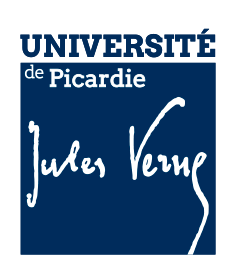 drh-formation@u-picardie.fr1, Chemin du ThilCS 52501 80025 Amiens cedex 1NOM : Statut : Prénom : Précision si « autre » :Date de fin de contrat si non titulaire : Composante d’affectation :   Spécialité : Composante d’affectation :   Spécialité : Mail : Téléphone (obligatoire) : Les formations estampillées W sont des webinaires, formations à distanceLes formations estampillées W sont des webinaires, formations à distanceLes formations estampillées W sont des webinaires, formations à distanceConnaissance de l’université et de ses publicsConnaissance de l’université et de ses publicsConnaissance de l’université et de ses publicsL'UPJV, une université ouverte sur le monde : en savoir plus pour rayonner à l'international L'UPJV, une université ouverte sur le monde : en savoir plus pour rayonner à l'international   Jeudi 06/06/24 – 14h/16h W La laïcité dans l’enseignement supérieur La laïcité dans l’enseignement supérieur  Vendredi 19/01/24 - 9h/12h  W Responsabilités administratives et pédagogiques d’un enseignant, enseignant-chercheur     Responsabilités administratives et pédagogiques d’un enseignant, enseignant-chercheur      Jeudi 21/03/24 - 9h/16hLa mobilité étudiante : poursuite d’études et dispositifs (Erasmus, VIE/VAE…) La mobilité étudiante : poursuite d’études et dispositifs (Erasmus, VIE/VAE…)  Mardi 23/01/24 - 9h/12h Moyens et dispositifs à l’accompagnement de l’étudiant en situation de handicap à l’UPJV et/ou de précarité à l'UPJVMoyens et dispositifs à l’accompagnement de l’étudiant en situation de handicap à l’UPJV et/ou de précarité à l'UPJV  Vendredi 24/11/23 - 9h/12h30Pédagogie et enseignement supérieurPédagogie et enseignement supérieurPédagogie et enseignement supérieurParcoursAPC - UPJV  Découvrir la logique de l’Approche Par Compétences Lundi 15/01/24 – 14h/16h WParcoursAPC - UPJV  Concevoir et mettre en œuvre une Situation d’Apprentissage et d’Evaluation (SAE) Lundi 12/02/24 – 9h/12h30ParcoursAPC - UPJV  Evaluer les compétences ; quelle place pour le Portfolio Mardi 16/04/24 – 9h/12hNouveautéParcoursAPC  - a2u  Mutualisé avec l’ULCO et l’ArtoisDécouvrir la logique de l’Approche Par Compétences Vendredi 20/10/23 – 9h/12h WNouveautéParcoursAPC  - a2u  Mutualisé avec l’ULCO et l’ArtoisCo-conception d’une Situation d’Apprentissage et d’Evaluation (SAE)  Vendredi 17/11/23 – 9h/12h WNouveautéParcoursAPC  - a2u  Mutualisé avec l’ULCO et l’ArtoisDécouvrir la logique du Portfolio dans le cadre d’une Approche Par Compétences  Vendredi 15/12/23 – 9h/12h WSoutenir la motivation des étudiants  NouveautéSoutenir la motivation des étudiants  Nouveauté Mardi 16/01/24 – 13h30/17h  WRéussir sa mission d’encadrement doctoral NouveautéRéussir sa mission d’encadrement doctoral Nouveauté J 30/11 et V 01/12/23 – 9h/17hMettre en œuvre une gestion de classe efficace   Mettre en œuvre une gestion de classe efficace    Mardi 17/10/23 – 13h30/17hComment gérer l’interactivité dans les grands groupes  Comment gérer l’interactivité dans les grands groupes   Jeudi 09/11/23 – 9h/12h WDroits d’auteurs en contexte pédagogique : se protéger, respecter et faire respecter Droits d’auteurs en contexte pédagogique : se protéger, respecter et faire respecter  Vendredi 12/04/24 – 9h/12h  W Techniques d’apprentissage efficaces et biais cognitifs Techniques d’apprentissage efficaces et biais cognitifs   Jeudi 18/01/24 - 9h/17hApprentissage en mode projet Apprentissage en mode projet   Vendredi 31/05/24 - 9h/12h  WEnseigner à distance, mission possible    Enseigner à distance, mission possible     J 08 et J15/02/2024 - 9h/12h WNouveautéFormationsA2UMutualisées avec l’ULCO et l’ArtoisHybrider ses enseignements : la scénarisation – module 1 Lundi 25/09/23 – 12h30/14h  WNouveautéFormationsA2UMutualisées avec l’ULCO et l’ArtoisHybrider ses enseignements : la conception de ressources – module 2 Lundi 16/10/23 – 12h30/14h  WNouveautéFormationsA2UMutualisées avec l’ULCO et l’ArtoisDynamiser ses séquences de cours avec des activités de réveil pédagogique Lundi 23/10/23 – 12h/14h  WNouveautéFormationsA2UMutualisées avec l’ULCO et l’ArtoisHybrider ses enseignements : l’évaluation – module 3 Lundi 27/11/23 – 12h30/14h  WNouveautéFormationsA2UMutualisées avec l’ULCO et l’ArtoisDes QCM au service des apprentissages  Mercredi 24/01/24 – 13h30/16h30 WNouveautéFormationsA2UMutualisées avec l’ULCO et l’ArtoisEvaluer une soutenance de projet ou de stage Vendredi 22/03/24  - 12h/14h  WRecherche universitaireRecherche universitaireRecherche universitaireCommuniquer ses résultats scientifiques  NouveautéCommuniquer ses résultats scientifiques  Nouveauté  Mardi 13/02/24 - 9h30/17h30Les financements de la recherche Les financements de la recherche  Mardi 21/11/23 – 9h/12hValorisation économique de la recherche et propriété intellectuelleValorisation économique de la recherche et propriété intellectuelle Mardi 26/03/24 - 10h/ 12h  W Qualité de Vie et des Conditions de TravailQualité de Vie et des Conditions de TravailQualité de Vie et des Conditions de TravailGérer ses priorités et sa charge mentale dans le cadre de la recherche  Nouveauté  Gérer ses priorités et sa charge mentale dans le cadre de la recherche  Nouveauté   J 22 et V 23/02/2024 - 9h/16h  REPORTAccompagnement à l’usage du numériqueAccompagnement à l’usage du numériquePrise en main des laboratoires de langues Nouveauté Lundi 25/09/2023 - 14h/15h30 CELCAT Mardi 03/10/23 – 9h/16h WUtilisation des systèmes audiovisuels à l’UPJV Mardi 03/10/23 – 13h30/17h Jeudi 11/01/24 – 13h30/17hCréer des murs  interactifs avec  PADLET   Mardi 28/11/23 – 13h/13h30 W Jeudi 15/02/24 – 13h/13h30 WRendre son cours intéractif avec Wooclap : Niveau débutant Rendre son cours intéractif avec Wooclap : Niveau intermédiaire    Mardi 14/11/23 - 11h30/12h30 W  Mardi 12/03/24 - 11h30/12h30  WCréer des contenus originaux et interactifs avec Genially : Prise en mainCréer des contenus originaux et interactifs avec Genially : Niveau avancéCréer des contenus originaux et interactifs avec Genially : Prise en mainCréer des contenus originaux et interactifs avec Genially : Niveau avancéCréer des contenus originaux et interactifs avec Genially : Prise en mainCréer des contenus originaux et interactifs avec Genially : Niveau avancé Lundi 20/11/2023 - 11h30/12h30 W Vendredi 15/03/2024 - 10h30/12h30 W Lundi 20/11/2023 - 11h30/12h30 W Vendredi 15/03/2024 - 10h30/12h30 WConcevoir un escape game avec Genially  Concevoir un escape game avec Genially  Concevoir un escape game avec Genially   Mardi 28/05/2024- 9h/12h30 Mardi 28/05/2024- 9h/12h30Utiliser les serious games en appui de l’enseignement : mise en pratique avec l’outil VTSUtiliser les serious games en appui de l’enseignement : mise en pratique avec l’outil VTSUtiliser les serious games en appui de l’enseignement : mise en pratique avec l’outil VTS Vendredi 24/05/2024 - 9h/12h30 Vendredi 24/05/2024 - 9h/12h30Comprendre et s'approprier Compilatio, le logiciel anti-plagiatComprendre et s'approprier Compilatio, le logiciel anti-plagiatComprendre et s'approprier Compilatio, le logiciel anti-plagiat Jeudi 16/11/2024 - 11h/12h W Jeudi 16/11/2024 - 11h/12h WUtilisation de l’outil de références bibliographiques : ZotéroUtilisation de l’outil de références bibliographiques : ZotéroUtilisation de l’outil de références bibliographiques : Zotéro Lundi 04/12/2023 - 11h/12h30 W Vendredi 12/04/2024 - 11h/12h30 W Lundi 04/12/2023 - 11h/12h30 W Vendredi 12/04/2024 - 11h/12h30 WRéaliser des enquêtes en ligne avec LimeSurvey  Réaliser des enquêtes en ligne avec LimeSurvey  Réaliser des enquêtes en ligne avec LimeSurvey   Lundi 11/12/2023 - 11h/12h30 W Vendredi 05/04/2024 - 11h/12h30 W Lundi 11/12/2023 - 11h/12h30 W Vendredi 05/04/2024 - 11h/12h30 WS’approprier les ressources numériques de la B.U S’approprier les ressources numériques de la B.U S’approprier les ressources numériques de la B.U  Vendredi 08/12/2023 - 11h/12h W Mardi 09/04/2024 - 11h/12h W Vendredi 08/12/2023 - 11h/12h W Mardi 09/04/2024 - 11h/12h WMOODLEPrise en main Lundi 02/10/2023 - 13h30/16h30  Jeudi 05/10/2023 - 11h/12h30 W Lundi 02/10/2023 - 13h30/16h30  Jeudi 05/10/2023 - 11h/12h30 W  Mardi 09/01/2024 - 11h/12h30 WMOODLERendre sa page de cours plus attractive*   Jeudi 19/10/23 - 11h30/12h30 W  Jeudi 19/10/23 - 11h30/12h30 W  Vendredi 12/01/24 - 11h30/12h30 WMOODLEComment faciliter les corrections de devoirs grâce à Moodle* Lundi 13/11/23 - 11h30/12h30 W Lundi 13/11/23 - 11h30/12h30 W Vendredi 16/02/24 - 11h30/12h30 WMOODLEComment paramétrer l’activité « Devoir » de Moodle pour faire des dépôts en groupe* Mardi 05/12/23 - 11h30/12h30 W Mardi 05/12/23 - 11h30/12h30 WMOODLEConcevez un test en ligne et générez facilement vos QCM* Vendredi 17/11/23 - 10h/12h30 W Vendredi 17/11/23 - 10h/12h30 WMOODLEConcevez un test en ligne* Lundi 18/03/24 - 11h/12h30 W Lundi 18/03/24 - 11h/12h30 W Lundi 18/03/24 - 11h/12h30 WMOODLEGénérez vos QCM en un temps record avec l’outilQCM Formater* Lundi 25/03/24 - 11h30/12h30 W Lundi 25/03/24 - 11h30/12h30 W Lundi 25/03/24 - 11h30/12h30 WMOODLESuivi de la progression des apprenants sur Moodle* Lundi 22/01/24 - 11h30/12h30 W Lundi 22/01/24 - 11h30/12h30 W Lundi 22/01/24 - 11h30/12h30 WMOODLEUtilisez efficacement le carnet de notes de Moodle* Mardi 30/01/24 - 11h30/12h30 W                             Jeudi 16/05/24 - 11h30/12h30 W Mardi 30/01/24 - 11h30/12h30 W                             Jeudi 16/05/24 - 11h30/12h30 W Mardi 30/01/24 - 11h30/12h30 W                             Jeudi 16/05/24 - 11h30/12h30 WMOODLEVariez vos contenus avec H5P : focus sur les activités vidéo enrichie, visite 360 et présentation de cours* Lundi 05/02/24 - 10h30/12h30 W Lundi 05/02/24 - 10h30/12h30 W Lundi 05/02/24 - 10h30/12h30 WMOODLEAtelier de pratique : Concevez vos activités H5P* Lundi 19/02/24 - 9h30/12h Lundi 19/02/24 - 9h30/12h Lundi 19/02/24 - 9h30/12hMOODLE*  pour assister à cet atelier, il est impératif d’avoir suivi le module de prise en main ou d’avoir créé sa page de cours sur la plateforme MOODLE *  pour assister à cet atelier, il est impératif d’avoir suivi le module de prise en main ou d’avoir créé sa page de cours sur la plateforme MOODLE *  pour assister à cet atelier, il est impératif d’avoir suivi le module de prise en main ou d’avoir créé sa page de cours sur la plateforme MOODLE *  pour assister à cet atelier, il est impératif d’avoir suivi le module de prise en main ou d’avoir créé sa page de cours sur la plateforme MOODLE Logiciels appliqués à la rechercheLogiciels appliqués à la rechercheLogiciels appliqués à la rechercheLogiciels appliqués à la rechercheLogiciels appliqués à la rechercheAnalyse de données et logiciel R : InitiationAnalyse de données et logiciel R : InitiationAnalyse de données et logiciel R : Initiation Mardi 30/01/2024 - 9h/17h Mardi 30/01/2024 - 9h/17hAnalyse de données et logiciel R : ApprofondissementAnalyse de données et logiciel R : ApprofondissementAnalyse de données et logiciel R : Approfondissement Jeudi 28/03/2024 - 9h/17h Jeudi 28/03/2024 - 9h/17hLATEX : Initiation LATEX : Initiation LATEX : Initiation  Lundi 27/11/2023 – 9h/12h30 Lundi 27/11/2023 – 9h/12h30LATEX :  ApprofondissementLATEX :  ApprofondissementLATEX :  Approfondissement Lundi 15/04/2024 – 9h/12h30	 Lundi 15/04/2024 – 9h/12h30	LanguesLanguesLanguesLanguesLanguesAnglais pour publications et congrèsTest de positionnement obligatoire Anglais pour publications et congrèsTest de positionnement obligatoire Anglais pour publications et congrèsTest de positionnement obligatoire  Du 10 au 18/06/2024 - 9h/12h W  Du 10 au 18/06/2024 - 9h/12h W Merci de retourner ce document rempli à drh-formation@u-picardie.fr au plus tard 2 jours ouvrés avant la première formation choisieUne convocation avec demande de confirmation de présence sera transmise avant chaque action.Le contenu détaillé des formations est consultable et téléchargeable sur : https://personnels.u-picardie.fr/ressources-humaines/formation/offre-de-formation-enseignants-chercheurs-et-enseignants/Contacts inscriptions et suivi des formations : drh-formation@u-picardie.frDelphine RIQUIER-GALVAN – 03.22.82.58.79 / Julie DELPLANQUE – 03 22 82 74 37